邀 请 函中国BIM应用之旅-厦门站各会员企业、其他有关企业：为贯彻落实住建部《关于推进建筑信息模型（BIM）应用的指导意见》及《2016-2020年建筑业信息化发展纲要》等文件的精神，推动施工阶段BIM技术的应用，以便企业更快掌握BIM技术的实施方案。为此厦门市建筑行业协会定于2017年5月9日举办“中国BIM应用之旅-厦门站”专题讲座，讲座邀请行业内BIM业务专家、优秀应用示范企业等就企业BIM落地应用方法，BIM技术在施工项目管理中的应用等进行深度剖析和讲解。一、讲座内容企业BIM技术体系建设   ----湖南建工集团总公司BIM中心主任 彭昕BIM应用案例分享-北京未来科技城项目BIM技术应用----中建二局三公司BIM中心主任 张继鲁BIM技术应用之路----广联达BIM研究院副院长 王伟广联达BIM技术标整体解决方案介绍          ----广联达科技股份有限公司高级讲师 菅帅二、参会人员各企业董事长、总经理、副总经理、总工、总经、项目经理、技术负责人、经营部负责人、BIM中心负责人及相关技术管理人员（每家企业限3人参会）。三、会议时间、地点会议时间：2017年5月9日（星期二）下午14：00-17:30(签到:14:00-14:30,会议14:30-17:30)会议地点：厦门市思明区新华路70-74号华侨大厦（大酒店）五楼国际会议厅(建议参会人员绿色出行,尽量乘坐公共交通工具)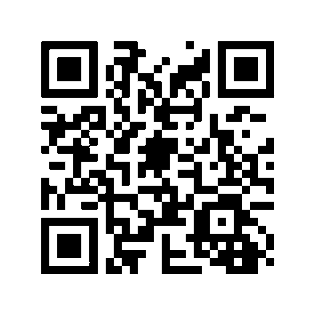 本次会议免费,不收取任何费用四、报名方式方式一:扫码报名  或点击https://www.sojump.hk/jq/13677714.aspx 进行报名方式二:发送参会人员信息（含单位、姓名、手机号、职位）到340046078@qq.com详 询：邹龙：18805050107   郑志惠:13950010788         陈福珠:0592-8068729主办单位：厦门市建筑行业协会 协办单位：厦门特房建设工程集团有限公司广联达科技股份有限公司厦门分公司                          2017年4月26日